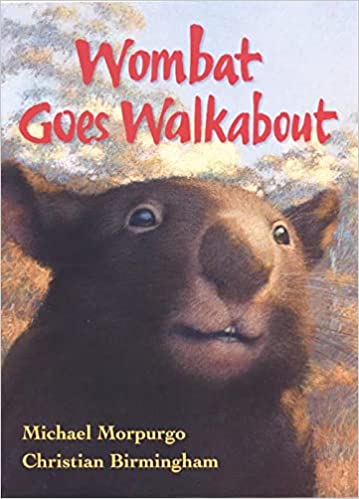 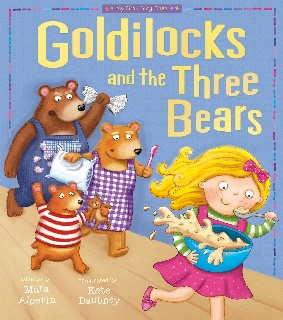 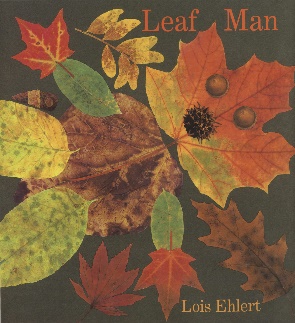 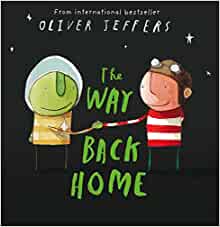 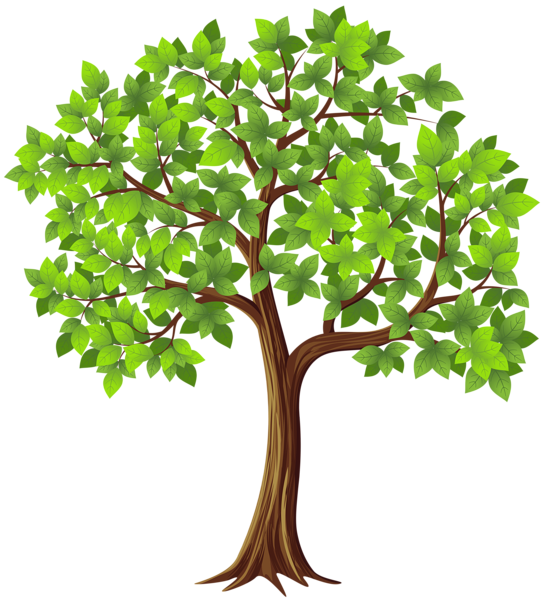 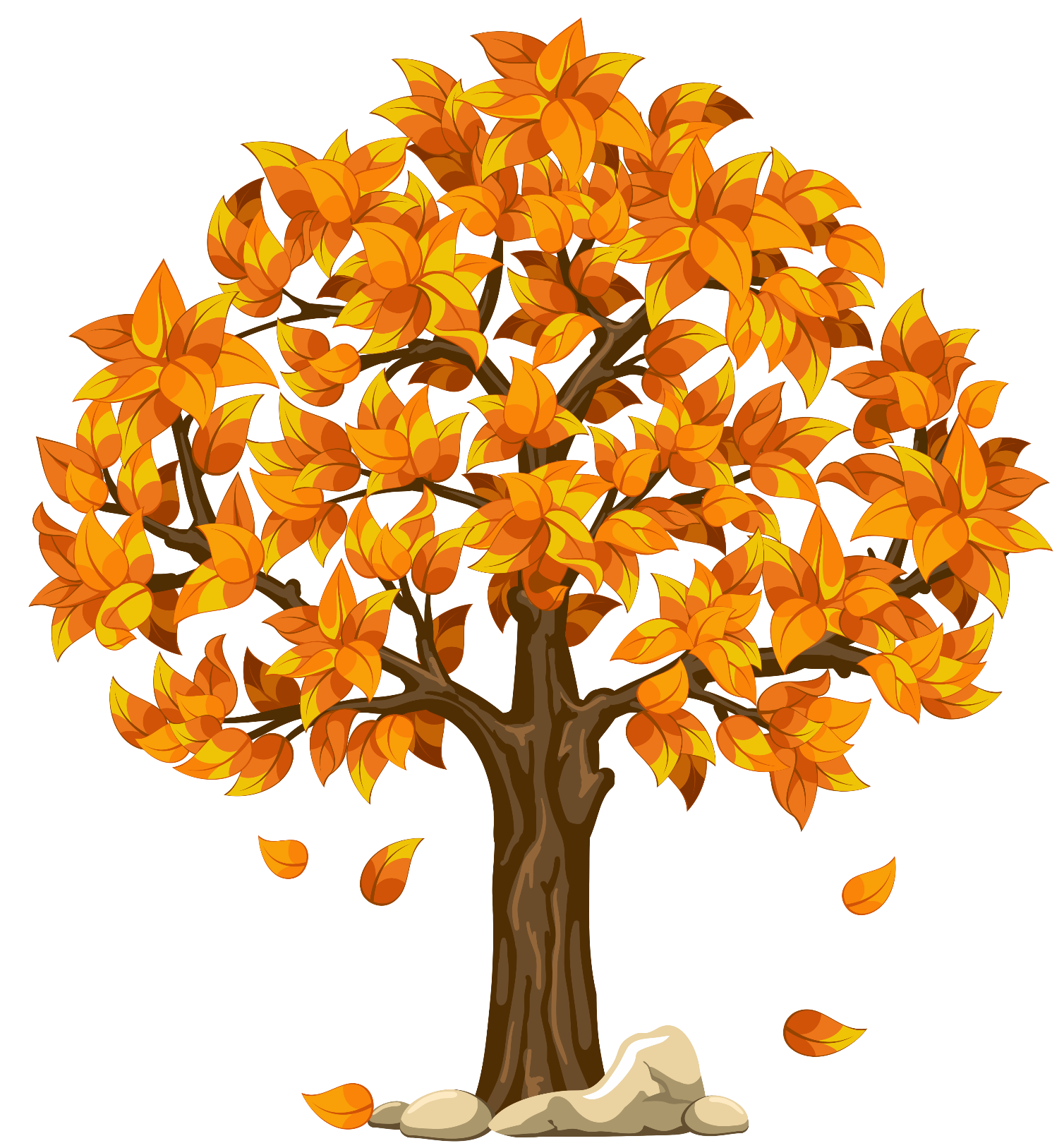 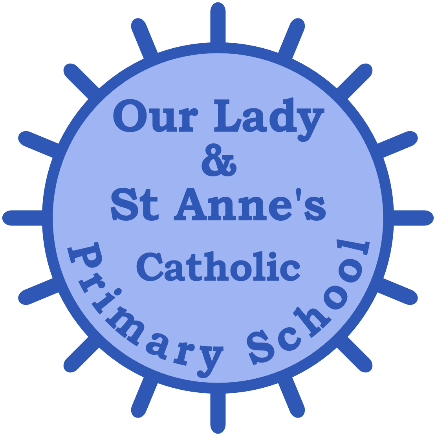 v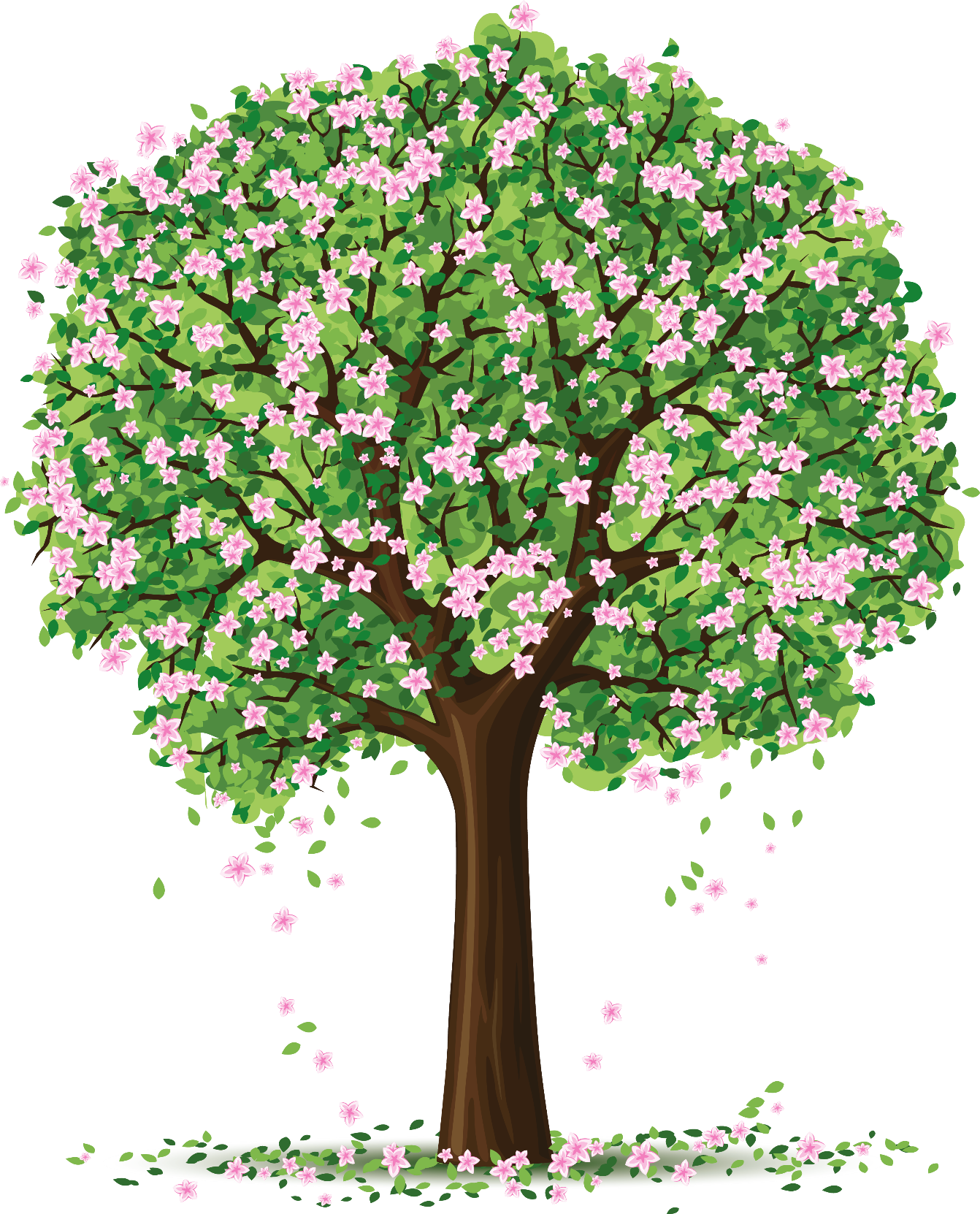 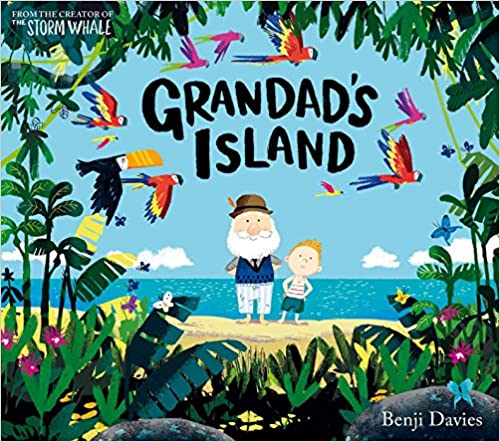 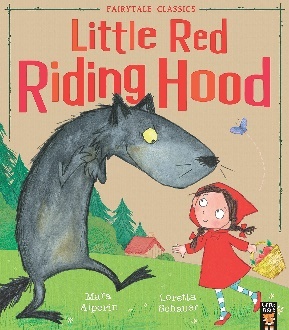 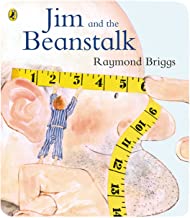 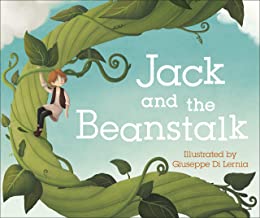 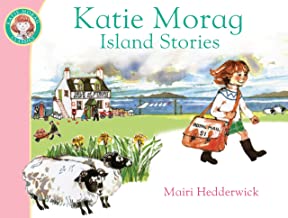 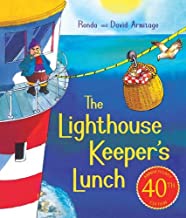 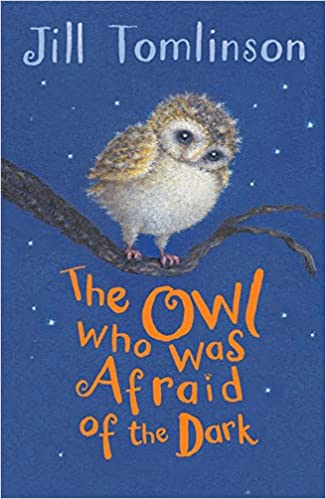 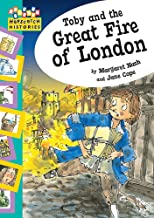 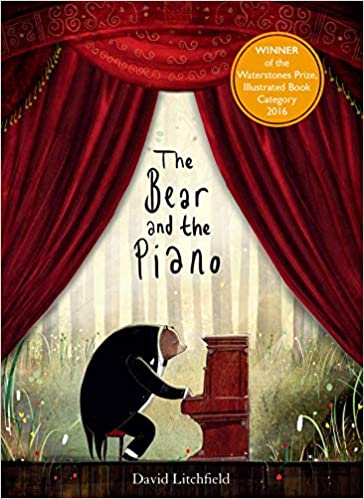 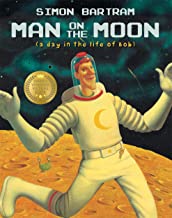 